 “PACO” ZWEMFEEST STWPROGRAMMA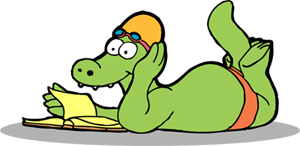 ZATERDAG 25 SEPTEMBER 2021SINBAD SINT-NIKLAASDEELNEMENDE CLUBS:	AFKORTING	DEELNEMERS		STARTENLOKERSE ZWEMVERENIGING	LZV		6		12RAKKERSINBAD (STW)	STW (RSB)		6		9SWIMMING TEAM WAASLAND	STW		39		75TEMSE SCHELDEZWEMMERS	TSZ		30		55			-------		------TOTAAL			81		151						WEDSTRIJD 1 : 25M SCHOOLSLAG geb. 2015-2014Reeks1						
1.			2. 3. DHOLLANDER FEMKE	STW	 (RSB)  2015	4. AMGHAR YOUNES	STW	2014	
5. DHOLLANDER LOUISE	STW (RSB)	2015	
6. 7.				
8.			WEDSTRIJD 2 : 50M SCHOOLSLAG geb. 2014-2013-2012Reeks 1			Reeks 21. 			1.
2. VAN ASSCHE FLORIAN	STW	2014	2. EL MAJOUDI ANISSA	STW	2013 3. LAACHIR ILIAS	STW	2014	3. DEMUYNCK IANKA	TSZ	20134. VAN GOETHEM AXL	STW	2014	4. D’HONDT LAURA	STW	20135. COGEN ALEX	STW (RSB)	2013	5. EL AZZOUZI YOUNES	TSZ	20136. BURM SCOTT	STW (RSB)	2013	6. VAN GIEL ROOS	STW	20137. KHALFIOUI INAYA	STW	2013	7. SCIACCA EMILIO	TSZ	20138.			8. ZAOUYAL NAWFAL	STW	2013Reeks 3			
1.			
2. SOGUTLU EYMEN	STW	20123. TALLOUCH SAFOUAN	STW	20124. BEN OMAR LINA	STW	20125. VERKOYEN RUNE	STW	20126. DE SMET FLORINE	STW	20127. HAMIS ALLAN	STW	20128.WEDSTRIJD 3 : 100M SCHOOLSLAG geb. 2012-2011-2010-2009Reeks 1			Reeks 2	1. 			1.
2. RENDERS KLAAS	TSZ	2012	2. AERENS JEF	TSZ	20123. DE BRABANDERE LEONIE	TSZ	2012	3. VAN DAELE ARTHUR	STW	20124. VERHULST NOOR	STW	2012	4. BEN AYAD HAMZA	TSZ	20125. ABIDI RAHAF	STW	2012	5. KUKELIER ARSENI	STW (RSB)	20116. DE WILDE MADELEIN	TSZ	2012	6. EL YAKOUBI MOHAMED REDA	STW	20117. VANDEPUTTE WOUT	TSZ	2012	7. SCIACCA LEANDRO	TSZ	2011Reeks 3			Reeks 4
1. 			1. 2. LAACHIR NESRINE	STW	2011	2. GHAILAN MONCEF	STW	20113. EL AZZOUZI NASSIM	TSZ	2011	3. IDRISSI ASIYA	TSZ	20114. EL BOUAZZAOUI AMINE	STW	2011	4. VANHAVERE DAAN	STW	20115. VAN LAERE JUUL	LZV	2011	5. DE CLERCQ TIBO	LZV	20116. VAN HUL EMMA	TSZ	2011	6. WULLAERT FIEN	STW	20117. KHALFIOUI WASIM	STW	2011	7. SOUSSI SIRAJ	TSZ	20118. VAN GOETHEM LIEN	TSZ	2011	8. QUAGHEBEUR STAN	STW	2011Reeks 5
1.
2. VAN OVERMEIRE CARA	STW	20103. VERKOYEN YADE	STW	20104. MEEÙS CHASE ALESIA	STW	20105. DE RYBEL ANTHONY	LZV	20106. WESTCOTT VINCE	STW	20097. MEEÚS CHASE KYLE	STW	20098. IDRISSI ZAÏD	TSZ	2009WEDSTRIJD 4 : 25M RUGSLAG geb. 2015-2014Reeks 1									1.			2. DE BRUYNE FENNE	TSZ	20153. WAGEMANS DAAN	TSZ	20154. ALLITOU BASMA	TSZ	20145. OULAD OMAR YOUNES	TSZ	20146. AMGHAR YOUNES	STW	20147.
8.WEDSTRIJD 5 : 50M RUGSLAG geb. 2014-2013-2012Reeks 1			Reeks 2		1. 			1.
2. EL MAJOUDI ANISSA	STW	2013	2. DE SMET AMELIE	STW	20133. EL YAKOUBI MAHER	STW	2013	3. KANT IMMANUEL	TSZ	20134. DE BEULE SAAR	TSZ	2013	4. D’HONDT LAURA	STW	20135. HOOF BAS	STW	2013	5. LAMMENS ALIX	LZV	20136. VAN HOYWEGHEN MONA	STW	2013	6. ZAOUYAL NAWFAL	STW	20137.			7. 8.			8.Reeks 3			
1. 			
2. ONAPKOBEVO MARVELLOUS	STW	20123. MARYNISSEN CASPER	TSZ	20124. BEN OMAR LINA	STW	20125. SOUSSI MOHAMMED AMINE	TSZ	20126. HAMIS ALLAN	STW	20127. MARTENS YWEIN	STW	20128.WEDSTRIJD 6 : 100M RUGSLAG geb. 2012-2011-2010-2009Reeks 1			Reeks 2			
1. 			1.
2. DE BREUKER SHAGUN	TSZ	2012	2. VAN GOETHEM LIEN	TSZ	20113. KUKELIER ARSENI	STW (RSB)	2011	3. EL BOUAZZAOUI AMINE	STW	20114. ALLITOU YOUSEF	TSZ	2011	4. SOUSSI SIRAJ	TSZ	20115. BOURDIAUDHY THIBAU	STW	2011	5. VAN ACHTER MAURO	LZV	20116. DERDABI YOUNES	TSZ	2011	6. KHALFIOUI WASIM	STW	20117. LAACHIR NESRINE	STW	2011	7. BELKAID ADAM	TSZ	20118.			8.Reeks 3			
1.			
2. MAES OTTO	STW (RSB)	20103. OULADOMAR YASMINE	TSZ	20104. VAN OVERMEIRE CARA	STW	20105. VERHENNE TIM	LZV	20106. DEMUYNCK LARS	TSZ	20107.8.WEDSTRIJD 7 : 25M VRIJE SLAG geb. 2015-2014Reeks 1				1.			
2.3.4. VAN ASSCHE FLORIAN	STW	20145. ALLITOU BASMA	TSZ	20146.7.8.			WEDSTRIJD 8 : 50M VRIJE SLAG geb. 2014-2013-2012Reeks 1			Reeks 2	1. 			1.
2. LAACHIR ILIAS	STW	2014	2. VAN GIEL ROOS	STW	20133. VAN GOETHEM AXL	STW	2014	3. DE SMET AMELIE	STW	20134. EL YAKOUBI MAHER	STW	2013	4. DE BEULE SAAR	TSZ	20135. HOOF BAS	STW	2013	5. VAN HOYWEGHEN MONA	STW	20136. BURM SCOTT	STW (RSB)	2013	6. KANT IMMANUEL	TSZ	20137. KHALFIOUI INAYA	STW	2013	7. DEMUYNCK INAYA	TSZ	20138. 			8.Reeks 3			Reeks 41. 			1.
2. EL AZZOUZI YOUNES	TSZ	2013	2. VERKOYEN RUNE	STW	20123. SCIACCA EMILIO	TSZ	2013	3. DE SMET FLORINE	STW	20124. LAMMENS ALIX	LZV	2013	4. MARYNISSEN CASPER	TSZ	20125. VERSTRAETE ANN-SOPHIA	STW	2013	5. DE WILDE MADELEIN	TSZ	20126. SOGUTLU EYMEN	STW	2012	6. DE BREUKER SHAGUN	TSZ	20127. SOUSSI MOHAMMED AMINE	TSZ	2012	7. MARTENS YWEIN	STW	20128. ONAPKOBEVO MARVELLOUS	STW	2012	8. WEDSTRIJD 9 : 100M VRIJE SLAG geb. 2012-2011-2010-2009.Reeks 1			Reeks 2	1. 			1.
2. ABIDI RAHAF	STW	2012	2. VANDEPUTTE WOUT	TSZ	20123. DEBRABANDERE LEONIE	TSZ	2012	3. BEN AYAD HAMZA	TSZ	20124. VAN DAELE ARTHUR	STW	2012	4. BOURDIAUDHY THIBAU	STW	20115. RENDERS KLAAS	TSZ	2012	5. VAN LAERE JUUL	LZV	20116. VERHULST NOOR	STW	2012	6. GHAILAN MONCEF	STW	20117. AERENS JEF	TSZ	2012	7. ALLITOU YOUSEF	TSZ	20118.			8.Reeks 3			Reeks 4
1. 			1.
2. SCIACCA LEANDRO	TSZ	2011	2. VANHAVERE DAAN	STW	20113. WULLAERT FIEN	STW	2011	3. IDRISSI ASIYA	TSZ	20114. VAN ACHTER MAURO	LZV	2011	4. DE CLERCQ TIBO	LZV	20115. EL AZZOUZI NASSIM	TSZ	2011	5. MEEÚS CHASE ALESIA	STW	20106. QUAGHEBEUR STAN	STW	2011	6. DEMUYNCK LARS	TSZ	20107. VAN HUL EMMA	TSZ	2011	7. MAES OTTO	STW (RSB)	20108.			8.Reeks 51.2. VERHENNE TIM	LZV	20103. VERKOYEN JADE	STW	20104. OULADOMAR YASMINE	TSZ	20105. DE RYBEL ANTHONY	LZV	20106. WESTCOTT VINCE	STW	20097. IDRISSI ZAÏD	TSZ	20098. MEEÚS CHASE KYLE	STW	2009WEDSTRIJD 10: ESTAFETTE 1 (GROEPJES VAN 4 ZWEMMERS GEB. 2015-2014-2013)Vrije samenstelling van de groepen per club of eventueel gemengd.Elk kind zwemt over de breedte in stijl naar keuze, boven of onder de koorden en geeft een voorwerp door aan de volgende.DEELNEMENDE CLUBS: TSZ / STW
WEDSTRIJD 11: ESTAFETTE 2 (GROEPJES VAN 6 ZWEMMERS GEB. 2012-2011-2010-2009)Vrije samenstelling van de groepen per club of eventueel gemengd.Elk kind zwemt 25m in stijl naar keuze en geeft een voorwerp door aan de volgende.DEELNEMENDE CLUBS: TSZ / STW / LZVuitslag op onze website: www.stwaasland.be